Date 06/12/19RE: Christmas Jumper Day Dear Parent/CarerOn Friday 13th children will be having Christmas lunch. As part of the Christmas celebrations children can come to school wearing a Christmas jumper if they would like to do so. We are wearing jumpers to raise money for Save the Children. A voluntary contribution of £1 towards this would be much appreciated. Jennifer Duncan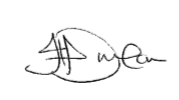 Head Teacher